    ANNEE 2020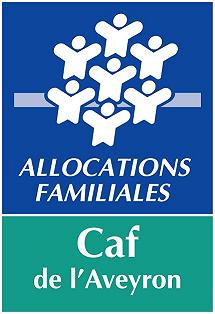        Projets collectifs              de soutien à la parentalité   COMMISSION FAMILLE CAFNOM DE LA STRUCTURE :GESTIONNAIRE :ADRESSE :INTITULE DU PROJET : DATE DE REALISATION DU PROJET : COORDONNEES DU REFERENT DE PROJET :(Rubriques à renseigner obligatoirement)Nom :Qualité :Téléphone :Mail :DESCRIPTION DE L’ACTION Présentation générale, Modalités d’organisation, Contenu et déroulement, intervenants, professionnels …LES OBJECTIFS DE L’ACTIONPréciser les objectifs en termes d’appui à la parentalité, notamment.Ils doivent être précis et mesurables.LE PUBLIC CIBLENombre,  typologie (sexe, âge, origine géographique, public vulnérable…)  Préciser les moyens mis en œuvre pour favoriser l’accessibilité du public.MODE DE PARTICIPATION DU PUBLIC Dans le choix de l’action, dans la  préparation, dans l’ animation, dans l’ évaluation…Dans la valorisation des compétences.    Dans le choix du lieu, les horaires, la communication …PARTENARIATNoms et modalités : détailler le contenu du partenariat (réflexion, co-animation, évaluation…)BUDGET MONTANT DE SUBVENTION DEMANDE A LA CAF :                                       A préciser obligatoirement :le montant de la participation par famille détaillez et donnez des informations  sur le contenu des plus grosses lignes financières ……………………………………………………………………………………………………………………………………………………………………………………………………………………………………………………………………………………………………………………………………………………………………………………………………………………………………………………………………………………………………………………………………………………………………………………………………………………………………………………………………………………………………………………………………………………………………………………………………………………………………………………………………………………………………………………………………………………………………………………………………………………………………………………………………………………………………………………………………………………………………………………………………………………IDENTIFICATIONNuméro SIRETIBAN (Internationnal Bank Account Number)Coordonnées bancaires du demandeurCompte bancaireBIC (Bank Identifier Code)Fournir un RIB si vos coordonnées bancaires ont changé depuis votre dossier précédent.Date de transmission du dossier de demande : Signature électronique : En qualité de               	De Atteste que les informations concernant cette demande sont justes et avérées.S’engage à :assurer la réalisation de l’action,faire mention de l’aide apportée par la Caf dans les informations et documents administratifs destinés aux familles et dans toutes les interventions, déclarations publiques, communiqués, publications et affiches visant le service couvert par la présente convention (une copie de l’ensemble des supports sera adressé à la CAF),renvoyer après la réalisation de l’action le présent document à la CAF après avoir pris soin de compléter les cadres d’évaluation prévus à cet effet, le versement de la CAF étant effectué après réception du bilan.Décision d’attribution 				     		 Remarques de la de la Commission Famille						   commission :du ……OBJECTIFS OPERATIONNELS(à définir avant l’action)EVALUATION DE L’OBJECTIF(à remplir en  fin d’action)PUBLIC CIBLE(à définir avant l’action)PUBLIC TOUCHE(à  remplir en  fin d’action)Préciser les indicateurs : nombre de participants, typologie …MODALITES D’ORGANISATION FAVORISANT L’IMPLICATION ET L’ACCESSIBILITE DES FAMILLES(à définir avant l’action)NIVEAU D’IMPLICATION ET D’ ACCESSIBILITE ATTEINT(à remplir en  fin d’action)PARTENARIAT SOLLICITE(à définir avant l’action)PARTENARIAT ENGAGE(à remplir en  fin d’action)DEPENSESDEPENSESDEPENSESRECETTESRECETTESRECETTESPrévisionnellesRéaliséesPrévisionnellesRéalisées60 Achats :Matières et fournitures repas70 Participations des familles61 Services extérieurs : Location74 SubventionsCommune REAAPMSACAFDDJS62 Autres services extérieurs :Intervenants extérieurs déplacements publicité75 Fonds propres64 Frais de personnel65 Autres : mise à disposition locauxAutres : mise à disposition locauxTOTALTOTAL